xxxOd:	xxxOdesláno:	středa 13. prosince 2023 16:21Komu:	xxxKopie:	xxxPředmět:	Re: Objednávka č. 3610004796Přílohy:	3610004796 - sing..pdfDobrý den, paní xxx.V příloze nabídku posíláme podepsanou zpět. Děkujeme za objednávku a přejeme úspěšný den.xxxxxxNovicom, s.r.o.Na schodech 65/1, 140 00 Praha 4 - Michle Web: https://www.novicom.cz/FB (CZ): https://www.facebook.com/novicom.cz/ FB (ENG): https://www.facebook.com/novicom.eu/LinkedIn: https://www.linkedin.com/company/novicomNOVICOM – CYBER SECURITY & NETWORK MANAGEMENT HAS NEVER BEEN EASIER---- On Tue, 12 Dec 2023 10:14:33 +0100 xxx wrote---Dobrý den,přílohou Vám zasíláme výše uvedenou objednávku.Vzhledem k povinnosti uveřejňovat veškeré smlouvy v hodnotě nad 50 tis. Kč bez DPH v Registru smluv vyplývající ze zákona č. 340/2015 Sb., Vás žádámeo potvrzení objednávky, a to nejlépe zasláním skenu objednávky podepsané za Vaši stranu osobou k tomu oprávněnou tak, aby bylo prokazatelnéuzavření smluvního vztahu. Uveřejnění v souladu se zákonem zajistí objednatel - Národní agentura pro komunikační a informační technologie, s.p.S pozdravem a přáním příjemného dnexxx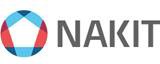 Národní agentura pro komunikační a informační technologie, s. p. Kodaňská 1441/46, 101 00 Praha 10 – Vršovice, Česká republika www.nakit.cz